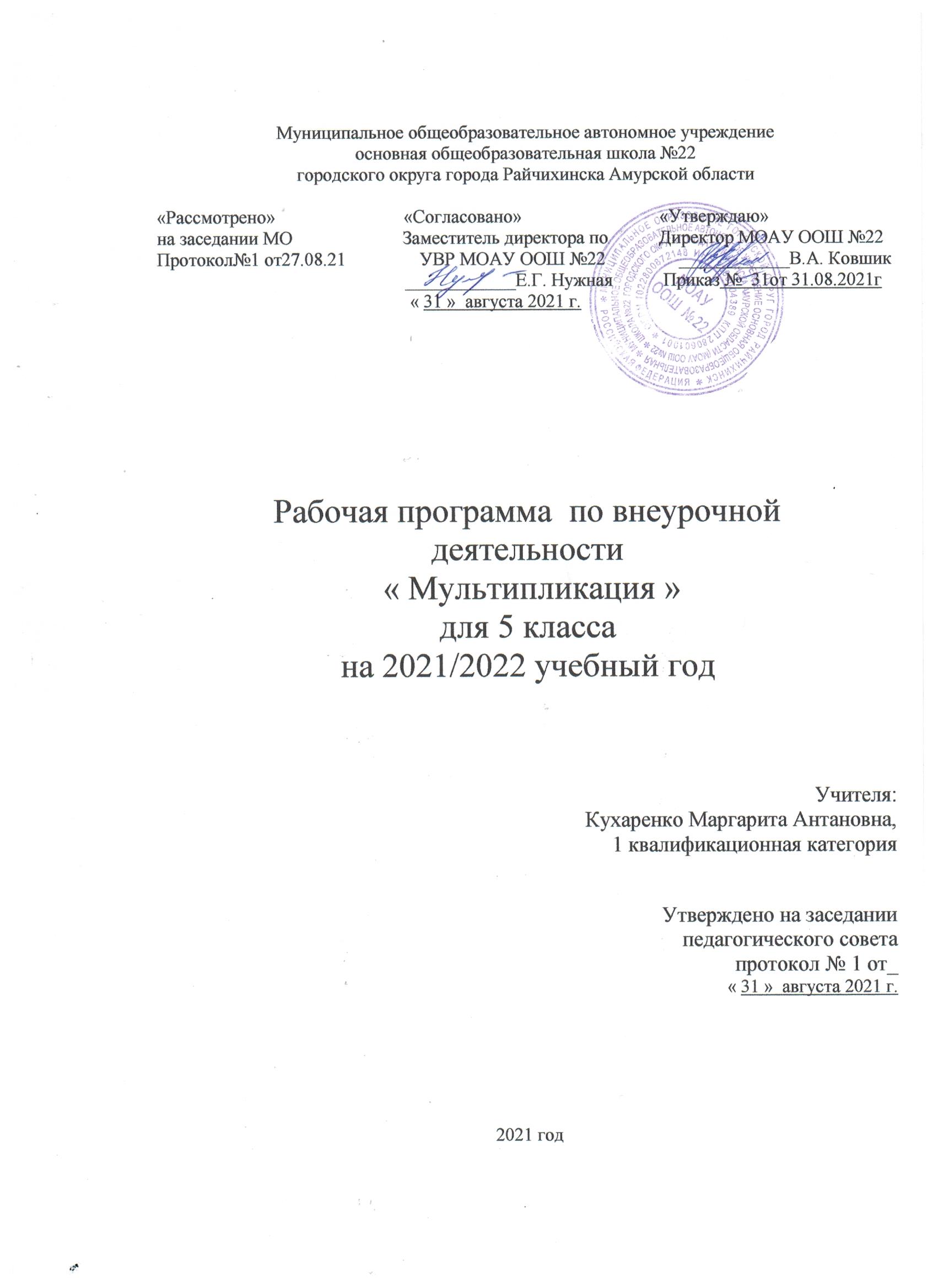 Пояснительная запискаОбучение осуществляется при поддержке Центра образования естественно-научной направленности «Точка роста», который  создан для развития у обучающихся естественно-научной, математической, информационной грамотности, формирования критического и креативного мышления, совершенствования навыков естественно-научной направленности.Программа «Мультипликация» разработана для организации внеурочной деятельности обучающихся 5 классов. Преподаватель - учитель информатики.В условиях интенсификации процессов информатизации общества и образования при формировании универсальных учебных действий, наряду с традиционными методиками, целесообразно широкое использование цифровых инструментов и возможностей современной информационно-образовательной среды. Ориентировка школьников в информационных и коммуникативных технологиях (ИКТ) и формирование способности их грамотно применять (ИКТ-компетентность) являются одними из важных элементов формирования универсальных учебных действий обучающихся. Информационно-коммуникационные технологии - инструментарий универсальных учебных действий.Развитие ИКТ-компетентности школьника не должно на этом останавливаться. Данный курс направлен на реализацию требований стандарта к личностным, метапредметным и предметным результатам освоения основной образовательной программы основного общего образования, который обеспечивает становление и развитие учебной и общепользовательской ИКТ-компетентности, дает возможность ребятам научиться представлять информацию в удобном для восприятия виде (видеофильм), используя программы Paint, Power Point, конструктор мультфильмов «Мульти-Пульти», Pivot Animator.Режим занятийПрограмма реализует общеинтеллектуальное направление во внеурочной деятельности. На реализацию программы отводится 1 час в неделю (одно занятие в неделю по 40 мин), всего 34 часа в год в 5 классе.Формы проведения занятий: беседы, лекции, игры, практические занятия, самостоятельная работа и проекты.Использование метода проектов позволяет обеспечить условия для развития у ребят навыков самостоятельной постановки задач и выбора оптимального варианта их решения, самостоятельного достижения цели, анализа полученных результатов с точки зрения решения поставленной задачи.Программой предусмотрены методы обучения: объяснительно-иллюстративный, эвристический (вариативные задания), проблемный, метод проектов.Ожидаемые результаты освоения курса внеурочной деятельности.Личностные результаты:широкие познавательные интересы, инициатива и любознательность, мотивы познания и творчества; готовность и способность учащихся к саморазвитию и реализации творческого потенциала в духовной и предметно-продуктивной деятельности;готовность к повышению своего образовательного уровня и продолжению обучения с использованием средств и методов информатики и ИКТ;интерес к информатике и ИКТ, стремление использовать полученные знания в процессе обучения другим предметам и в жизни;способность увязать учебное содержание с собственным жизненным опытом и личными смыслами, понять значимость подготовки в области информатики и ИКТ в условиях развития информационного общества;готовность к самостоятельным поступкам и действиям, принятию ответственности за их результаты; готовность к осуществлению индивидуальной и коллективной информационной деятельности;способность к избирательному отношению к получаемой информации за счет умений ее анализа и критичного оценивания; ответственное отношение к информации с учетом правовых и этических аспектов ее распространения;развитие чувства личной ответственности за качество окружающей информационной среды;способность и готовность к принятию ценностей здорового образа жизни за счет знания основных гигиенических, эргономических и технических условий безопасной эксплуатации средств ИКТ.Метапредметные результаты:владение умениями организации собственной учебной деятельности, включающими: целеполагание как постановку учебной задачи на основе соотнесения того, что уже известно, и того, что требуется установить;планирование – определение последовательности промежуточных целей с учетом конечного результата;прогнозирование – предвосхищение результата;контроль – интерпретация полученного результата, его соотнесение с поставленной целью;коррекция – внесение необходимых дополнений и корректив в план действий в случае обнаружения недочетов;оценка – осознание обучающимся того, насколько качественно им выполнен проект;владение основными универсальными умениями информационного характера: постановка и формулирование проблемы;поиск и выделение необходимой информации, применение методов информационного поиска;структурирование и визуализация информации; выбор наиболее эффективных действий в зависимости от конкретной ситуации;самостоятельное решение проблем творческого и поискового характера;владение основами продуктивного взаимодействия и сотрудничества со сверстниками и взрослыми: умение правильно, четко и однозначно сформулировать мысль в понятной собеседнику форме;умение осуществлять в коллективе совместную информационную деятельность, в частности при выполнении проекта;умение выступать перед аудиторией, представляя ей результаты своей работы с помощью средств ИКТ;использование коммуникационных технологий в учебной деятельности и повседневной жизни.Предметные результаты:умение использовать  термины  «информация»,  «источник  информации»,«мультимедиа», «проект», «видеофрагмент»; понимание различий между употреблением этих терминов в обыденной речи и в информатике;умение работать с инструментами в программах Paint, Power Point, конструктор мультфильмов «Мульти-Пульти», Pivot Animator;навыки выбора способа информации в зависимости от постановленной задачи.Универсальные учебные действия самоопределения и смыслообразованияустойчивая учебно-познавательная мотивация учения,умение находить ответ на вопрос о том, «какой смысл имеет для меня учение»,умение находить ответ на вопрос о том, «какой смысл имеет использование современных информационных технологий в процессе обучения в школе и самообразования».Способы диагностики результатов:Итоговые занятия.Компьютерное тестирование.Конкурсы.МультфестивальСодержание учебного курсаРезультаты изучения курса и критерии их оцениванияОбъектом оценивания будет предмет творческий проект, созданный каждым учащимся. Требования к объекту оценивания: Законченный проект, выполнен самостоятельно.Соблюдение техники безопасности при работе над проектом.Критерии оценивания: Процедура оценивания: На последнем занятии учащиеся демонстрируют свою работу, защищают ее.Список используемой литературы:Марк Саймон, Как создать собственный мультфильм. НТ Пресс,2006Гэри Голдман, «Этапы производства традиционного мультфильма».Интернет ресурсы:http://risfilm.narod.ru/ - Иванов Вано «Рисованный фильм»https://multator.ru/ - «Мультатор» - онлайн - конструктор мультфильмовhttps://pivotanimator.net/Download.php - программа для создания анимации Povit AnimatorКалендарно – тематическое планирование№Тема занятияКол-во часовКол-во часов№Тема занятиятеорияпрактика1.Информация и информационные процессы1Понятие информации. Источник, свойства, виды информации, способы передачи12.История мультипликации2История развития мультипликации. Первый мультфильм1Просмотр и разбор различных мультфильмов (пластилин, рисунок, анимация)13.Основные понятия мультимедиа13Понятие мультимедиа. Этапы разработки мультимедийного продукта. 1Разработка сценария мультимедиа проекта. Конструирование моделей для мультипликации34.Работа в видеоредакторе Pivot Animator0,53,5Покадровые человечки0,50,5Создание мультипликационного фильма35.Работа в программе Paint0,51,5Инструменты Paint. Операции с графическими изображениями: перемещение, копирование, изменение размера, поворот, отображение0,51,54Работа в программе Power Point0,56,5Понятие мультимедийной презентации0,5Работа с графическими объектами. Анимация. Настройка анимации. Создание анимации «Попрыгунья». Созданиесобственного анимационного проекта4,5Защита индивидуальных проектов25Работа с программой конструктор мультфильмов«Мульти-Пульти»1,57,5Знакомство с программой Конструктор мультфильмов«Мульти-Пульти». Семь шагов в создании мультфильма1Создание сценария мультфильма (выбор героев, декораций, сюжета). Настройка анимации героя, смена действий героя.Одновременные действия актеров. Выбор звука и музыкального сопровождения.0,54,5Подготовка и защита творческого проекта36.Защита и сохранение проектов0,53,5Работа с внешними устройствами: правила работы, программы.0,50,5Подготовка и защита творческих проектов37.Резерв18,525,5ВСЕГОВСЕГО3434КритерийПоказательОригинальная идеяНаличие собственной оригинальной идеи  – 8 балловИспользование готовых идей – 3 баллаПрименение разнообразных техникНаличие фона – 2 баллаНаличие звука – 2 баллаНаличие фигур созданных самостоятельно – 2 баллаНаличие фигур вставленных из программы – 1 баллНаличие законченной работыРабота закончена и защищена – 7 балловРабота закончена, но не защищена – 5 балловРабота сделана, но не до конца и не защищена  – 3 баллаРаботы нет – 0 балловИтого Максимум – 21 баллКурс считается пройденным и ставится «зачет», если набрано 10 баллов№Тема занятияДата проведенияДата проведенияКорректировкаКорректировкаКорректировка№Тема занятияПланФактКорректировкаКорректировкаКорректировкаРаздел 1. Информация и информационные процессы (1 час)Раздел 1. Информация и информационные процессы (1 час)Раздел 1. Информация и информационные процессы (1 час)Раздел 1. Информация и информационные процессы (1 час)Раздел 1. Информация и информационные процессы (1 час)Раздел 1. Информация и информационные процессы (1 час)Раздел 1. Информация и информационные процессы (1 час)1Понятие информации. Источник, свойства, виды информации, способы передачиРаздел 2. История мультипликации (2 часа)Раздел 2. История мультипликации (2 часа)Раздел 2. История мультипликации (2 часа)Раздел 2. История мультипликации (2 часа)Раздел 2. История мультипликации (2 часа)Раздел 2. История мультипликации (2 часа)Раздел 2. История мультипликации (2 часа)2История развития мультипликации. Первый мультфильм3Просмотр и разбор различных мультфильмов (пластилин, рисунок, анимация)Раздел 3. Основные понятия мультимедиа (2 часа)Раздел 3. Основные понятия мультимедиа (2 часа)Раздел 3. Основные понятия мультимедиа (2 часа)Раздел 3. Основные понятия мультимедиа (2 часа)Раздел 3. Основные понятия мультимедиа (2 часа)Раздел 3. Основные понятия мультимедиа (2 часа)Раздел 3. Основные понятия мультимедиа (2 часа)4Понятие мультимедиа. Этапы разработки мультимедийного продукта. 5Разработка сценария мультимедиа проекта.6Конструирование моделей для мультипликаций 7Конструирование моделей для мультипликацийРаздел 4. Работа в видеоредакторе Pivot Animator (4 часа)Раздел 4. Работа в видеоредакторе Pivot Animator (4 часа)Раздел 4. Работа в видеоредакторе Pivot Animator (4 часа)Раздел 4. Работа в видеоредакторе Pivot Animator (4 часа)Раздел 4. Работа в видеоредакторе Pivot Animator (4 часа)Раздел 4. Работа в видеоредакторе Pivot Animator (4 часа)Раздел 4. Работа в видеоредакторе Pivot Animator (4 часа)8Покадровые человечки.9Создание мультипликационного фильма10Создание мультипликационного фильма11Создание мультипликационного фильмаРаздел 5. Работа в программе Paint (2 часа)Раздел 5. Работа в программе Paint (2 часа)Раздел 5. Работа в программе Paint (2 часа)Раздел 5. Работа в программе Paint (2 часа)Раздел 5. Работа в программе Paint (2 часа)Раздел 5. Работа в программе Paint (2 часа)Раздел 5. Работа в программе Paint (2 часа)12Инструменты Paint. 13Операции с графическими изображениями: перемещение, копирование, изменение размера, поворот, отображениеРаздел 4. Работа в программе Power Point (7 часов)Раздел 4. Работа в программе Power Point (7 часов)Раздел 4. Работа в программе Power Point (7 часов)Раздел 4. Работа в программе Power Point (7 часов)Раздел 4. Работа в программе Power Point (7 часов)Раздел 4. Работа в программе Power Point (7 часов)Раздел 4. Работа в программе Power Point (7 часов)14Понятие мультимедийной презентации15Работа с графическими объектами. 16Анимация. Настройка анимации.17Создание анимации «Попрыгунья».18Создание собственного анимационного проекта19Защита индивидуальных проектовРаздел 5. Работа с программой конструктор мультфильмов «Мульти-Пульти»     (8 часов)Раздел 5. Работа с программой конструктор мультфильмов «Мульти-Пульти»     (8 часов)Раздел 5. Работа с программой конструктор мультфильмов «Мульти-Пульти»     (8 часов)Раздел 5. Работа с программой конструктор мультфильмов «Мульти-Пульти»     (8 часов)Раздел 5. Работа с программой конструктор мультфильмов «Мульти-Пульти»     (8 часов)Раздел 5. Работа с программой конструктор мультфильмов «Мульти-Пульти»     (8 часов)Раздел 5. Работа с программой конструктор мультфильмов «Мульти-Пульти»     (8 часов)20Знакомство с программой Конструктор мультфильмов «Мульти-Пульти». Семь шагов в создании мультфильма21Создание сценария мультфильма (выбор героев, декораций, сюжета).22Настройка анимации героя, смена действий героя23Одновременные действия актеров24Выбор звука и   музыкального сопровождения.25Подготовка творческого проекта26Подготовка творческого проекта27Защита творческого проектаРаздел 6. Защита и сохранение проектов (4 часа)Раздел 6. Защита и сохранение проектов (4 часа)Раздел 6. Защита и сохранение проектов (4 часа)Раздел 6. Защита и сохранение проектов (4 часа)Раздел 6. Защита и сохранение проектов (4 часа)Раздел 6. Защита и сохранение проектов (4 часа)Раздел 6. Защита и сохранение проектов (4 часа)28Работа с внешними устройствами: правила работы, программы.29Подготовка творческого проекта30Подготовка творческого проекта31Защита творческого проекта32-34Резерв